OFFICE OF THE PACIFIC GAMES 2019	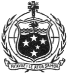 Faleata Sports Complex		TuanaimatoEmail: info@samoa2019.ws  26 February 2019Media ReleaseSamoa Stationery and Books (SSAB) joins as a Silver Sponsor for the Pacific Games(PACIFIC GAMES OFFICE); The Pacific Games Office has officially announced Samoa Stationery and Books’ (SSAB) as Silver Sponsor of the upcoming Games in July.The Chairman, Hon. Minister, Loau Solamalemalo Keneti Sio made the announcement earlier today with SSAB Managing Director, Tofilau Fiti Leung Wai at the signing of a Memorandum of Understanding (MoU) between the Pacific Games Office and SSAB.“We at the Pacific Games Office are excited and honoured to continuously have the support of the business community backing us with our preparations for July.  Today, we honour the support from SSAB.  On behalf of the Government and the Organizing Committee, I would like to thank Tofilau, the management and staff of SSAB for being ‘Simply the Best’ and supporting us towards our journey to host the Samoa 2019 XVI Pacific Games.”The sponsorship package is valued at $200,000 and Tofilau spoke of behalf of SSAB’s management and staff at the signing today to express their excitement on being part of the Games.“I am so proud of the Government of Samoa in taking up this challenge to host the Pacific Games for this year.  I know it is not an easy task, which is why SSAB has decided to come on board and I thank God that we are able to join and support this great initiative.  The hope is for all of us to work together on this.  With that being said, I would also like to acknowledge all the athletes who will be competing for Team Samoa this year.  All the best, we will be praying and supporting you all the way.”The Pacific Games Office continues to succeed in securing partnerships and support from the public and private sector and marks the continuous success of the sponsorship strategy set up for the upcoming Games in July.------- ENDS --------For more information contact:media@samoa2019.ws / +685 23843 